THE KALENDARS. Stephen’s Churchin ProvidenceTHE SIXTH SUNDAY AFTER EPIPHANY                     13 FEBRUARY 2022SOLEMN MASS									         10 AMMissa Non conturbetur cor vestrumPierre de Manchicourt (c.1510-1564)NOTE: Hymns can be found in the blue hymnals in front of you in the pew rack.THE OPENING RITEVOLUNTARY – A Fantasy                    		          Harold Darke (1888-1976)HYMN 423 – “Immortal, invisible, God only wise”                     		       St. DenioINTROIT – Esto mihi  (Please remain standing)       		               	     Tone VIIBe thou my strong rock, and house of defence, that thou mayest save me: for thou art my strong rock and my castle: be thou also my guide, and lead me for thy Name’s sake. Ps. In thee, O Lord, have I put my trust, let me never be put to confusion: but rid me and deliver me in thy righteousness. Glory be… Be thou my strong rock…OPENING ACCLAMATIONCelebrant	  X Blessed be God: Father, Son, and Holy Spirit.    People	  And blessed be his kingdom, now and for ever. Amen.COLLECT FOR PURITY	    					Almighty God, unto whom all hearts are open, all desires known, and from whom no secrets are hid: Cleanse the thoughts of our hearts by the inspiration of thy Holy Spirit, that we may perfectly love thee, and worthily magnify thy holy Name; through Christ our Lord.  Amen.SUMMARY OF THE LAW						  Hear what our Lord Jesus Christ saith: Thou shalt love the Lord thy God with all thy heart, and with all thy soul, and with all thy mind. This is the first and great commandment. And the second is like unto it: Thou shalt love thy neighbor as thyself. On these two commandments hang all the Law and the Prophets.KYRIE ELEISON						Kyrie eleison.	Lord, have mercy upon us.Christe eleison.	Christ, have mercy upon us.Kyrie eleison.	Lord, have mercy upon us.	GLORIA IN EXCELSISGloria in excelsis Deo, et in terra pax hominibus bonae voluntatis. Laudamus te, benedicimus te, adoramus te, glorificamus te, gratias agimus tibi propter magnam gloriam tuam,  Domine  Deus,  Rex  coelestis, Deus Pater Omnipotens. Domine Fili unigenite Jesu Christe; Dominus Deus Agnus Dei, Filius Patris, qui tollis peccata mundi, miserere nobis. Qui tollis peccata mundi, suscipe deprecationem nostram. Qui sedes ad dexteram Patris, miserere nobis. Quoniam tu solus sanctus; tu solus Dominus; tu solus altissimus, Jesu Christe, cum sancto Spiritu, X in gloria Dei Patris. Amen.Glory be to God on high, and on earth peace, good will towards men. We praise thee, we bless thee, we worship thee, we glorify thee, we give thanks to thee for thy great glory, O Lord God, heavenly King, God the Father Jesus Christ; O Lord God, Lamb of God, Son of the Father, that takest away the sins of the world, have mercy upon us. Thou that takest away the sins of the world, receive our prayer. Thou that sittest at the right hand of God the Father, have mercy upon us. For thou only art holy; thou only art the Lord; thou only, O Christ, with the Holy Ghost, art most high X in the glory of God the Father. Amen.COLLECT OF THE DAY (Sixth Sunday after the Epiphany)	Celebrant	The Lord be with you.	People	And with thy spirit.	Celebrant	Let us pray.O God, the strength of all who put their trust in thee: Mercifully accept our prayers; and because through the weakness of our mortal nature, we can do no good thing without thee, give us the help of thy grace, that in keeping thy commandments we may please thee both in will and deed; through Jesus Christ our Lord, who liveth and reigneth with thee and the Holy Spirit, one God, for ever and ever. Amen.THE LITURGY OF THE WORDOLD TESTAMENT READING – Jeremiah 17:5-10 (Please be seated)Thus says the Lord: “Cursed is the man who trusts in man and makes flesh his arm, whose heart turns away from the Lord. He is like a shrub in the desert, and shall not see any good come. He shall dwell in the parched places of the wilderness, in an uninhabited salt land. “Blessed is the man who trusts in the Lord, whose trust is the Lord. He is like a tree planted by water, that sends out its roots by the stream, and does not fear when heat comes, for its leaves remain green, and is not anxious in the year of drought, for it does not cease to bear fruit.” The heart is deceitful above all things, and desperately corrupt; who can understand it? “I the Lord search the mind and try the heart, to give every man according to his ways, according to the fruit of his doings.”		Reader	The Word of the Lord.	People	Thanks be to God.PSALM 1  –  Beatus vir, qui non abitt                          chant: George Elvey  (1816-1893)BLESSED is the man that hath not walked in the counsel of the ungodly, nor stood in the way of sinners, * and hath not sat in the seat of the scornful.
    2 But his delight is in the law of the LORD; * 
and in his law will he exercise himself day and night.
    3 And he shall be like a tree planted by the water-side, * 
that will bring forth his fruit in due season.
    4 His leaf also shall not wither; * 
and look, whatsoever he doeth, it shall prosper.
    5 As for the ungodly, it is not so with them; * but they are like the chaff, which the wind scattereth away from the face of the earth.
    6 Therefore the ungodly shall not be able to stand in the judgment, * neither the sinners in the congregation of the righteous.
    7 But the LORD knoweth the way of the righteous; * 
and the way of the ungodly shall perish.
EPISTLE READING – 1 Corinthians 15:12-20Now if Christ is preached as raised from the dead, how can some of you say that there is no resurrection of the dead? But if there is no resurrection of the dead, then Christ has not been raised; if Christ has not been raised, then our preaching is in vain and your faith is in vain. We are even found to be misrepresenting God, because we testified of God that he raised Christ, whom he did not raise if it is true that the dead are not raised. For if the dead are not raised, then Christ has not been raised. If Christ has not been raised, your faith is futile and you are still in your sins. Then those also who have fallen asleep in Christ have perished. If for this life only we have hoped in Christ, we are of all men most to be pitied. But in fact Christ has been raised from the dead, the first fruits of those who have fallen asleep.			Subdeacon	The Word of the Lord.	People	Thanks be to God.ALLELUIA – Cantate Domino (Please stand)				        	       Tone VI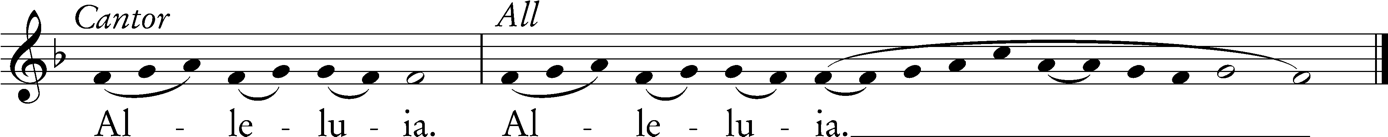 V. O sing unto the Lord a new song: for he hath done marvelous things. Alleluia.THE HOLY GOSPEL – Luke 6:17-26	Deacon	The Lord be with you.	People	And with thy spirit.	Deacon	✠ The Holy Gospel of our Lord Jesus Christ according to Luke.	People	Glory be to thee, O Lord.Jesus came down with the twelve apostles and stood on a level place, with a great crowd of his disciples and a great multitude of people from all Judea and Jerusalem and the seacoast of Tyre and Sidon, who came to hear him and to be healed of their diseases; and those who were troubled with unclean spirits were cured. And all the crowd sought to touch him, for power came forth from him and healed them all.And he lifted up his eyes on his disciples, and said:“Blessed are you poor, for yours is the kingdom of God.“Blessed are you that hunger now, for you shall be satisfied.“Blessed are you that weep now, for you shall laugh.	“Blessed are you when men hate you, and when they exclude you and revile  	 	you, and cast out your name as evil, on account of the Son of man! Rejoice 	 in that day, and leap for joy, for behold, your reward is great in heaven; for 	 so their fathers did to the prophets.“But woe to you that are rich, for you have received your consolation.“Woe to you that are full now, for you shall hunger.“Woe to you that laugh now, for you shall mourn and weep.	“Woe to you, when all men speak well of you, for so their fathers did to the 	false prophets.	Deacon	The Gospel of the Lord.		People	Praise be to thee, O Christ.	SERMON								                       Fr. PearsonTHE NICENE CREED – Hymnal S 103 (found in the front portion of the hymnal)	I believe in one God,    the Father Almighty,    maker of heaven and earth,and of all things visible and invisible;And in one Lord Jesus Christ,    the only-begotten Son of God,begotten of his Father before all worlds,    God of God, Light of Light,    very God of very God,    begotten, not made,    being of one substance with the Father;    by whom all things were made;  who for us men and for our salvation        came down from heaven,  and was incarnate by the Holy Ghost of the Virgin Mary,	(Genuflect or      and was made man;							bow)  and was crucified also for us under Pontius Pilate;  he suffered and was buried;  and the third day he rose again according to the Scriptures,  and ascended into heaven,  and sitteth on the right hand of the Father;  and he shall come again, with glory,        to judge both the quick and the dead;  whose kingdom shall have no end.And I believe in the Holy Ghost the Lord, and Giver of Life, who proceedeth from the Father and the Son;    who with the Father and the Son together is worshiped and glorified;    who spake by the Prophets.    And I believe one holy Catholic and Apostolic Church;I acknowledge one Baptism for the remission of sins;    and I look for the resurrection of the dead,         and the life of the world to come.  Amen.PRAYERS OF THE PEOPLE (Please remain standing)DeaconIn peace, we pray to thee, Lord God.SilenceFor all people in their daily life and work;
For our families, friends, and neighbors, and for those who are alone.For this community, the nation, and the world;
For all who work for justice, freedom, and peace.For the just and proper use of thy creation;
For the victims of hunger, fear, injustice, and oppression.For all who are in danger, sorrow, or any kind of trouble;
For those who minister to the sick, the friendless, and the needy.For the peace and unity of the Church of God;
For all who proclaim the Gospel, and all who seek the Truth.For Justin, Archbishop of Canterbury, Michael, our Presiding Bishop, and Nicholas, our Bishop; and for all bishops and other ministers;
For all who serve God in his Church.For the special needs and concerns of this congregation, remembering especially those who have commended themselves to our prayers. (Silence is held, so that we may offer our own private prayer intentions.)Hear us, Lord;
For thy mercy is great.We thank thee, O Lord, for all the blessings of this life, especially for the faithful witness of the Blessed Virgin Mary, blessed Stephen our patron, and of all thy saints.  (Silence)We will exalt thee, O God our King;
And praise thy Name for ever and ever.We pray for X all who have died, that they may have a place in thine eternal kingdom. (Silence)Lord, let your loving-kindness be upon them;
Who put their trust in thee.We pray to thee also for the forgiveness of our sins.Please kneel as you are able. Silence is kept.CONFESSIONHave mercy upon us, most merciful Father,for we have sinned most grievously against thee;in thy compassion forgive us our sins,
known and unknown,
things done and left undone;
and so uphold us by thy Spirit
that we may live and serve thee in newness of life,
to the honor and glory of thy Name;
through Jesus Christ our Lord. Amen.ABSOLUTION			The Celebrant stands and saysAlmighty God, our heavenly Father, who of his great mercy hath promised forgiveness of sins to all those who with hearty repentance and true faith turn unto him, have mercy upon you,  pardon and deliver you from all your sins, confirm and strengthen you in all goodness, and bring you to everlasting life; through Jesus Christ our Lord.  Amen. THE PEACE (All stand)	Celebrant	The peace of the Lord be always with you.	People  	And with thy spirit.Announcements may be made. The people are seated for the Offertory.THE LITURGY OF THE EUCHARISTOFFERTORY ANTIPHON – Benedictus es 	                                                 Tone IIBlessed art thou, O Lord; teach me thy statutes: with my lips I have been telling of all judgements of thy mouthOFFERTORY ANTHEM – Christ whose glory fills the skies                     Harold Darke Christ, whose glory fills the skies, Christ, the true, the only Light, Sun of Righteousness, arise, Triumph o’er the shades of night; Dayspring from on high, be near, Daystar, in my heart appear. Dark and cheerless is the morn Unaccompanied by Thee; Joyless is the day’s return, Till Thy mercy’s beams I see, Till Thou inward light impart, Glad my eyes, and warm my heart. Visit then this soul of mine, Pierce the gloom of sin and grief; Fill me, Radiancy divine, Scatter all my unbelief; More and more Thyself display, Shining to the perfect day.                                                          			Charles Wesley (1707-1788)All stand for the hymn as the offering is brought forward and the gifts, altar, & people are censed.HYMN 665 – “All my hope on God is founded”           	                              MichaelORATE, FRATRES (Please remain standing)	Celebrant	Pray, brothers and sisters, that this my sacrifice and yours may be acceptable to God, the Father Almighty.	People	May the Lord receive this Sacrifice at thy hands, to the praise and glory of his Name, both to our benefit, and that of all his holy Church.SURSUM CORDA & PREFACE					    	Celebrant	The Lord be with you. 	People  	And with thy spirit. 	Celebrant 	Lift up your hearts. 	People  	We lift them up unto the Lord.	Celebrant 	Let us give thanks unto our Lord God.	People  	It is meet and right so to do.It is very meet, right, and our bounden duty, that we should at all times, and in all places, give thanks unto thee, O Lord, holy Father, almighty, everlasting God, because in the mystery of the Word made flesh, thou hast caused a new light to shine in our hearts, to give the knowledge of thy glory in the face of thy Son Jesus Christ our Lord. Therefore with Angels and Archangels, and with all the company of heaven, we laud and magnify thy glorious Name; evermore praising thee, and saying,SANCTUS ET BENEDICTUS					        sung by the choir	Sanctus, Sanctus, Sanctus, Dominus Deus Sabaoth: Pleni sunt caeli et terra gloria tua. Hosanna in excelsis. ✠ Benedictus qui venit in nomine Domini. Hosanna in excelsis.Holy, holy, holy, Lord God of Hosts: Heaven and earth are full of thy Glory. Glory be to thee, O Lord Most High. ✠ Blessed is he that cometh in the name of the Lord. Hosanna in the highest.EUCHARISTIC PRAYER II (Please kneel if you are able to do so)All glory be to thee, O Lord our God, for that thou didst create heaven and earth, and didst make us in thine own image; and, of thy tender mercy, didst give thine only Son Jesus Christ to take our nature upon him, and to suffer death upon the cross for our redemption. He made there a full and perfect sacrifice for the whole world; and did institute, and in his holy Gospel command us to continue, a perpetual memory of that his precious death and sacrifice, until his coming again.For in the night in which he was betrayed, he took bread; and when he had given thanks to thee, he broke it, and gave it to his disciples, saying, “Take, eat, THIS IS MY BODY,WHICH IS GIVEN FOR YOU.Do this in remembrance of me.”Likewise, after supper, he took the cup; and when he had given thanks, he gave it to them, saying, “Drink this, all of you; FOR THIS IS MY BLOOD OF THE NEW COVENANTWHICH IS SHED FOR YOU, AND FOR MANY, FOR THE REMISSION OF SINS.Do this, as oft as ye shall drink it, in remembrance of me.”Wherefore, O Lord and heavenly Father, we thy people do celebrate and make, with these thy holy gifts which we now offer unto thee, the memorial thy Son hath commanded us to make; having in remembrance his blessed passion and precious death, his mighty resurrection and glorious ascension; and looking for his coming again with power and great glory. And we most humbly beseech thee, O merciful Father, to hear us, and, with thy Word and Holy Spirit, to bless and sanctify these gifts of bread and wine, that they may be unto us the Body and Blood of thy dearly-beloved Son Jesus Christ.And we earnestly desire thy fatherly goodness to accept this our sacrifice of praise and thanksgiving, whereby we offer and present unto thee, O Lord, our selves, our souls and bodies. Grant, we beseech thee, that all who partake of this Holy Communion may worthily receive the most precious Body and Blood of thy Son Jesus Christ, and be filled with thy  grace and heavenly benediction; and also that we and all thy whole Church may be made one body with him, that he may dwell in us, and we in him; through the same Jesus Christ our Lord; By whom, and with whom, and in whom, in the unity of the Holy Ghost all honor and glory be unto thee, O Father Almighty, world without end. AMEN.THE LORD’S PRAYER	And now as our Savior Christ hath taught us, we are bold to say,People and Celebrant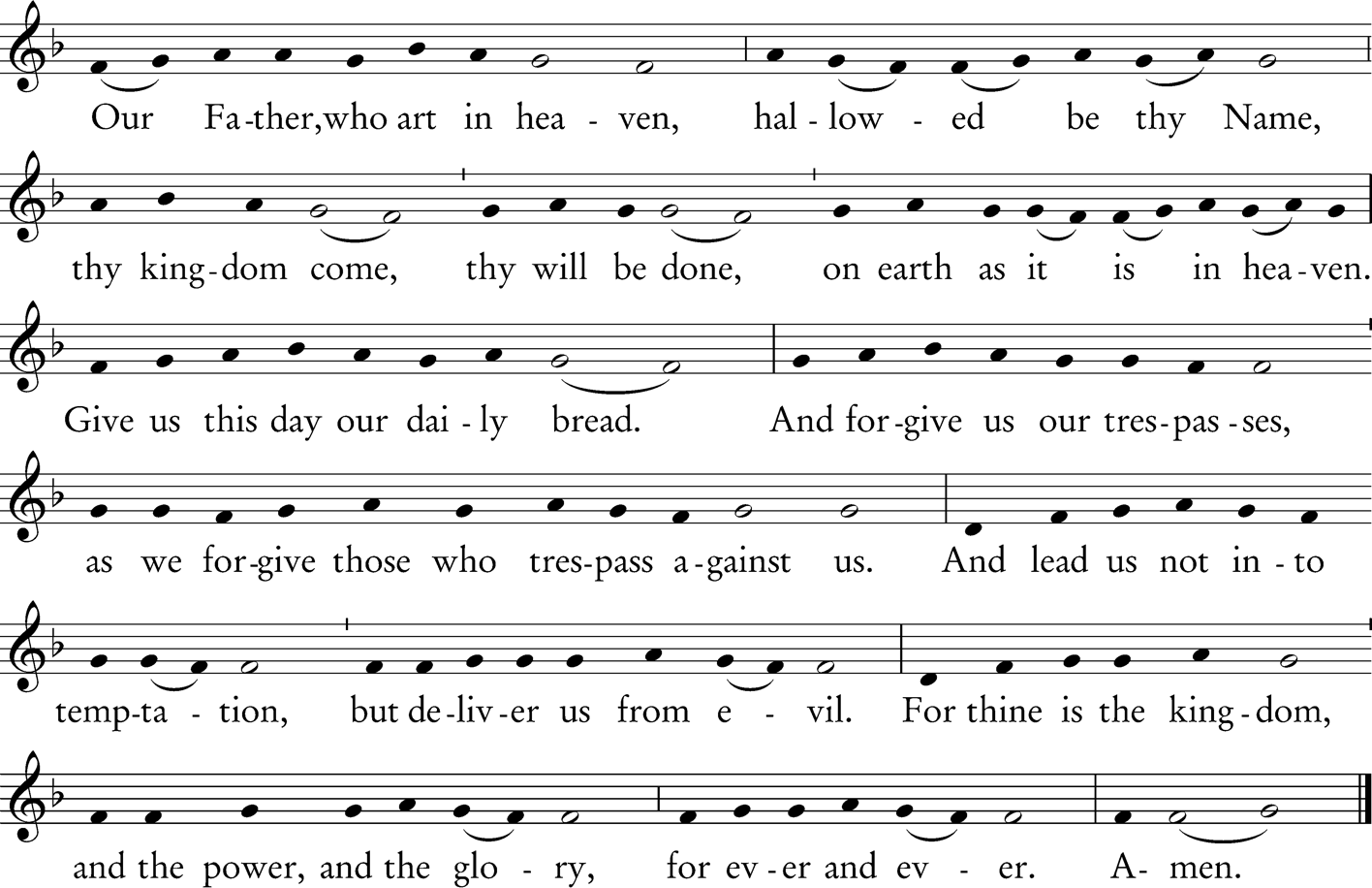 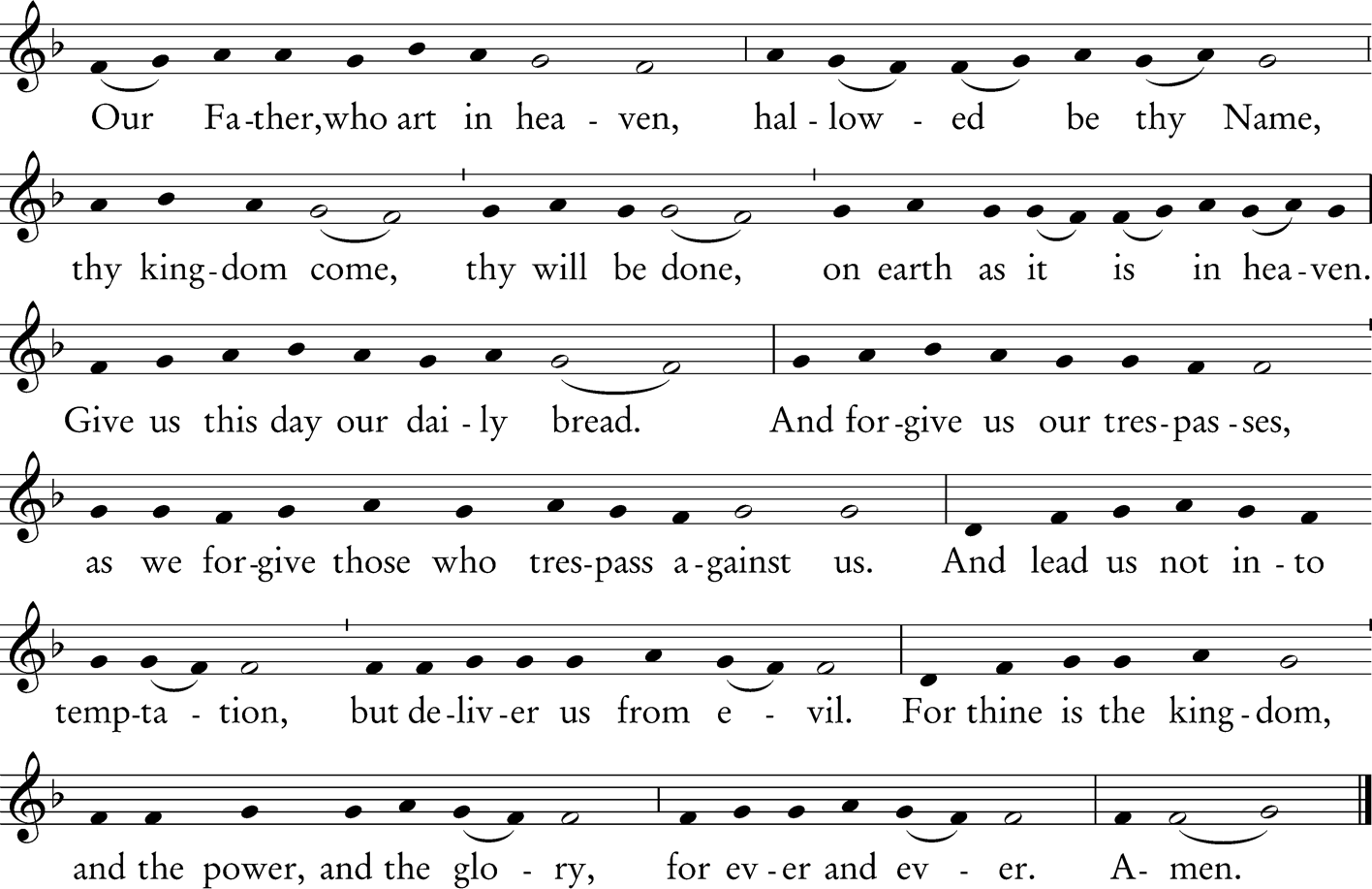 THE BREAKING OF THE BREAD					  	Celebrant	Christ our Passover is sacrificed for us. 	People	Therefore let us keep the feast.AGNUS DEI								        sung by the choir	Agnus Dei, qui tollis peccata mundi, Miserere nobis. Agnus Dei, qui tollis peccata mundi, Miserere nobis. Agnus Dei, qui tollis peccata mundi, Dona nobis pacem.O Lamb of God, that takest away the sins of the world, have mercy upon us. O Lamb of God, that takest away the sins of the world, have mercy upon us. O Lamb of God, that takest away the sins of the world, grant us thy peace.THE INVITATION – ECCE AGNUS DEI	Celebrant	X Behold the Lamb of God; behold him that taketh away the sins of the world. 	People	Lord, I am not worthy that thou shouldest come under my roof: but speak the word only, and my soul shall be healed.COMMUNION ANTIPHON – Manducaverunt 		                              Tone IThey did eat, and were well filled, for the Lord gave them their own desire: they were not disappointed of their lust.THE ADMINISTRATION OF HOLY COMMUNIONPlease come forward to the crossing via the center aisle. If you are unable to come forward, communion can be brought to you in your pew. All baptized Christians are welcome to receive the Eucharist at the Lord’s Table. Gluten-free wafers are available. If you are not receiving, you are invited to come forward for a blessing (indicated by crossing your arms over your chest). If you have not been baptized, and find yourself drawn to Jesus Christ and life in him, please let one of our clergy know. We would be honored to have a conversation with you about baptism, or answer any other questions. Baptism and life in the Body of Christ is open to all.HYMN 656 – “Blest are the pure in heart”            	                   		      FranconiaTHE CLOSING RITEPOST-COMMUNION PRAYER (Kneeling as you are able)		Let us pray: Almighty and everliving God, we most heartily thank thee for that thou dost feed us, in these holy mysteries, with the spiritual food of the most precious Body and Blood of thy Son our Savior Jesus Christ; and dost assure us thereby of thy favor and goodness towards us; and that we are very members incorporate in the mystical body of thy Son, the blessed company of all faithful people; and are also heirs, through hope, of thy everlasting kingdom. And we humbly beseech thee, O heavenly Father, so to assist us with thy grace, that we may continue in that holy fellowship, and do all such good works as thou hast prepared for us to walk in; through Jesus Christ our Lord, to whom with thee and the Holy Ghost, be all honor and glory, world without end. Amen.BLESSING	  	Celebrant	The Lord be with you.	People	And with thy spirit.The peace of God, which passeth all understanding, keep your hearts and minds in the knowledge and love of God, and of his Son Jesus Christ our Lord; and the blessing of God Almighty, X the Father, the Son, and the Holy Spirit, be amongst you, and remain with you always. Amen.DISMISSAL (Please stand)					Deacon 	Go in peace to love and serve the Lord. 	People	Thanks be to God.HYMN 537 – “Christ for the world we sing” 		  		                    MoscowVOLUNTARY – Fanfare                				    John Cook (1918-1984)Coffee hour in the Guild Hall is still on hold, but please look over the selection of books in the library that are free for the taking! If you would like to go upstairs with a Warden or the Rector to see the progress on the 4th floor of the Guild House, please wait near the back of the church to be escorted upstairs. (Elevator access is also available.)S. STEPHEN’S CHURCHin Providence114 George Street, Providence RI  02906(401) 421-6702Parish LeadershipThomas Bledsoe, Senior Warden
Robert Rose, Junior Warden
Muriel Jobbers, Treasurer
Molly Bledsoe Ellis, ClerkVestryKarl Benziger, Lynne deBenedette, Jennifer DePardo, Leana Hooks, 
Sharon Lloyd Clark, Julia Steiny, Louis Verdelotti
The Rev’d Benjamin Straley, RectorThe Rev’d William Locke, Assisting PriestThe Rev’d Michael A. Pearson, Assisting PriestJames Busby, D.Mus., Organist & ChoirmasterJen Long, Office Administrative AssistantAndrew Lonardo, Sextonwww.sstephens.orgoffice@sstephens.org